Projektzáró rendezvény fotódokumentációja2016. november 11. 18:40 - admin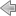 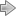 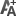 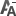 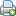 Projektzáró rendezvény fotódokumentációja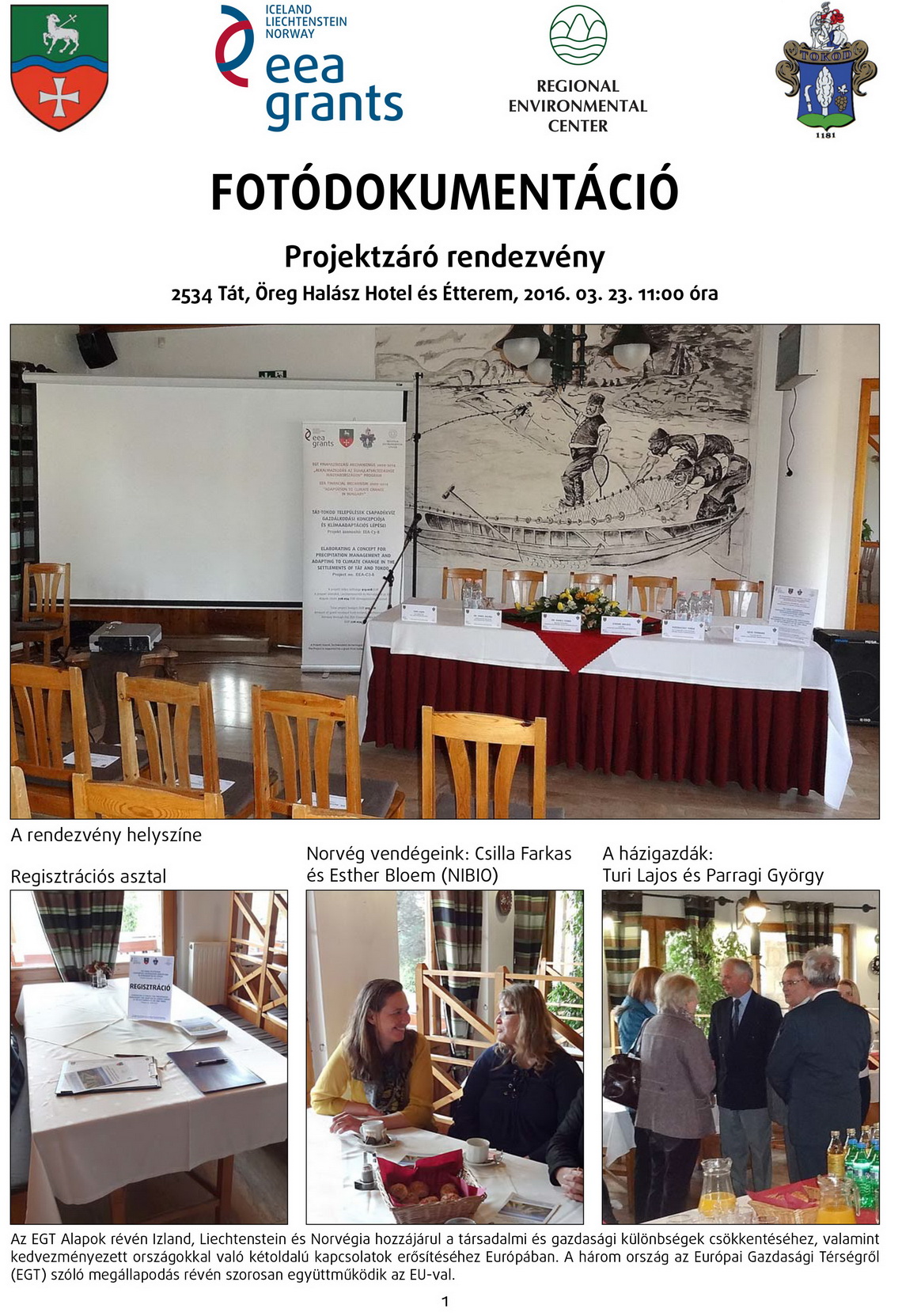 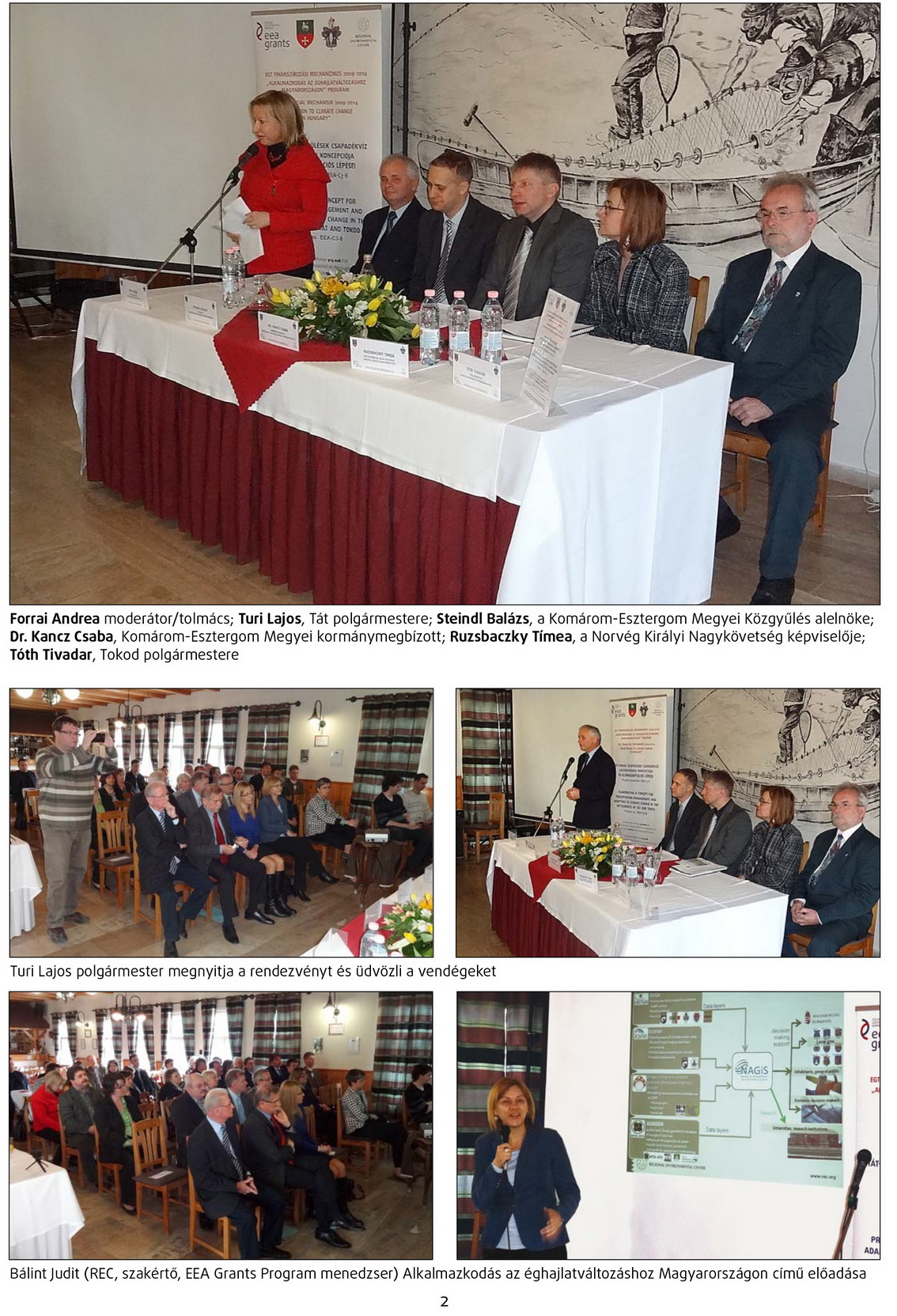 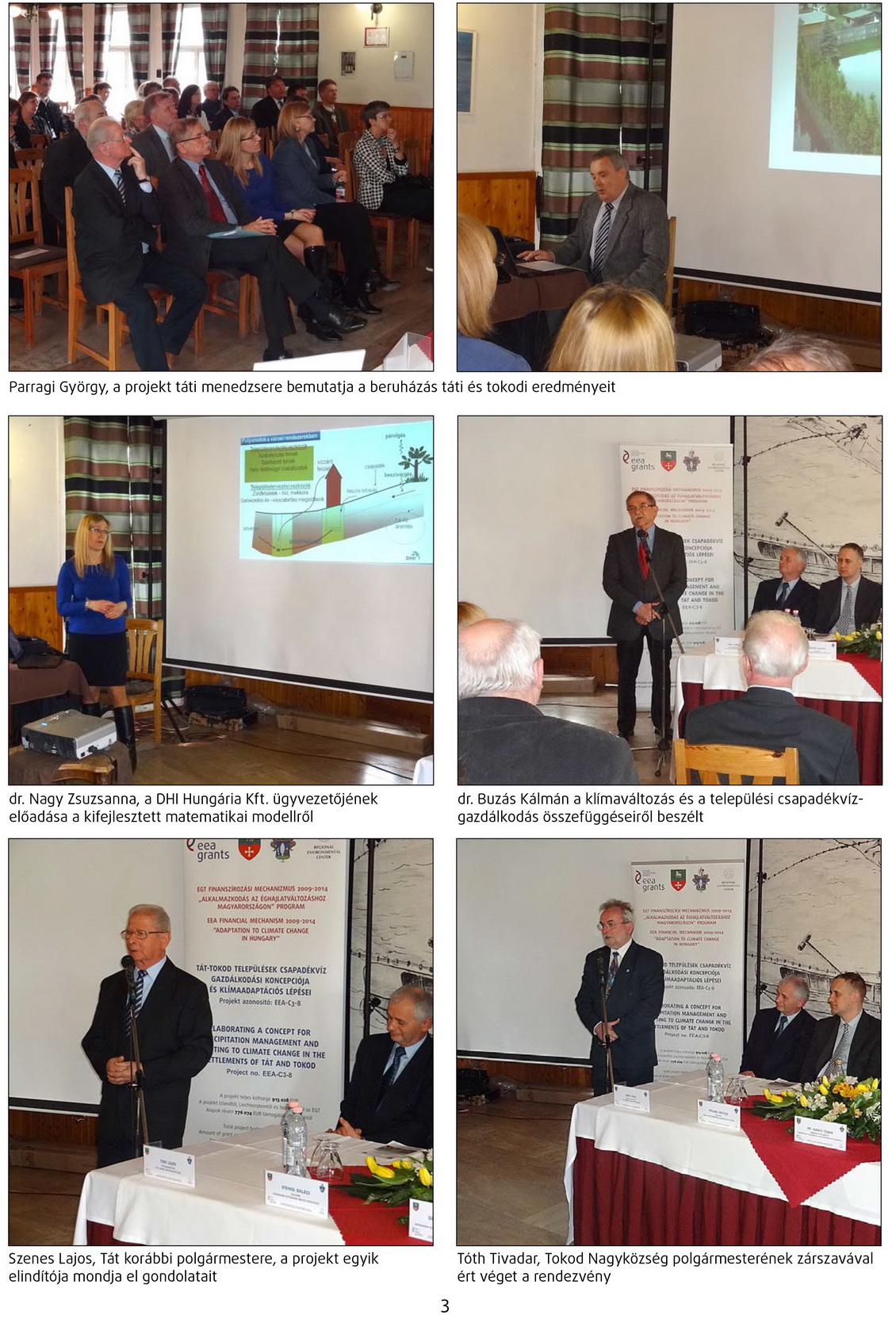 